SOME MASSES LISTED BELOW ARE LIVESTREAMEDCONFESSIONS:  Saturday morning after 10am Mass, Saturday evening 6pm-6.15pm, and on request.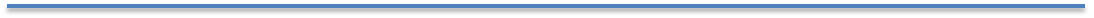 BIRTHDAYS THIS WEEK: Martha Pass, Sam Rees.PARISH BIBLE STUDY ONLINE: Monday 5th July 2021 at 7pm on Zoom. Text: Matthew 18. Zoom Meeting ID: 89520213920  TOWNHILL LIVESTREAMS: Townhill Parish Masses are typically livestreamed 11am on Sunday and 10am on Monday. To access the livestream link, please use the Mumbles Parish website the usual way, or search for Our Lady of Lourdes Townhill on YouTube.  DOMSEC ONLINE COURSE ON THE SPIRIT AND POWER OF ELIJAH: These talks by Fr Jerome Ituah OCD are livestreamed on Tuesdays in June from 6.30pm -8.30pm. Please visit www.domsec.org.ukSOLEMNITY OF SAINTS PETER AND PAUL: Tuesday 29th June is Solemnity of Saints Peter and Paul. There will be two Masses on the day: 9.30am (which is also livestreamed) and 7.00pm.SECOND COLLECTIONS: There will be a collection for ‘Ss Peter & Paul – Peter’s Pence’ this Sunday. INFORMAL COURSE ON FAITH AND DISCIPLESHIP: We will be offering a parish-based informal course on the Christian faith in the Catholic tradition and its relevance for life today. Participants will meet other people, watch inspiring videos, share ideas, explore Catholic beliefs, and think about questions that really matter. Planned to start later this summer, we will meet once a week, Thursday, 7.30pm-8.30pm. The sessions will cover a range of issues, including happiness, the purpose of life, God, religion and faith. This course will be suitable for anyone who is interested in exploring the Catholic faith, non-practising Catholics who are considering returning to active practice, and Catholics who want to deepen their faith. If you or someone you know would like to join, please get in touch with Father Michael.PILGRIMAGE OF MARTYRS ST. PHILIP EVANS AND ST. JOHN LLOYD: 25TH OCTOBER 2021:  Following the identification and authentication of the relics of our two great Cardiff Martyrs recently, the Jesuit authorities at Stonyhurst College have agreed to the possibility of the relics of our martyr saints being brought to Cardiff in the autumn. At present, plans are at an early stage and a small committee is being established to organise the events surrounding this important historical and devotional undertaking. Places associated with their ministry and martyrdom will obviously be the focus of attention, but parishes and schools dedicated to their name will also hopefully be on the itinerary. The projected date for this ‘Pilgrimage of the Martyrs’ is the final week of October, coinciding with the Feast of the Canonisation of the Welsh and English Martyrs on 25 October 2021.VOCATIONS TO THE PRIESTHOOD: The Beda College in Rome is running a discernment weekend for men between the ages of 30 and 55 from Friday 3 September to Sunday 5 September 2021. It takes place at St Beuno’s Spirituality Centre in North Wales. Similar weekends in past years have proved to be most fruitful, and the results from these weekends are now in the seminaries.  For more information, please contact the Parish Priest.EXAUDI CATHOLIC NEWS AGENCY: Exaudi is a new international Catholic News Agency which has recently launched. Its aim is the evangelisation of the world, offering rigorous information about the life and activities of the Pope and the Church. Through its information, opinion and analysis it attempts to shed light on current topics. It currently exists in 3 languages: English, Spanish and Italian. Catholic news in English can be found at www.exaudi.orgRETROUVAILLE PROGRAMME:1 – 4 JULY 2021: Retrouvaille, an International Programme which helps couples who are experiencing difficulties in their marriage will be offering virtual sessions which will begin with a weekend on 1st - 4th July 2021. The Retrouvaille Programme normally consists of a Residential Weekend plus 12 x 2-hour sessions following it. Due to on-going Covid restrictions the programme will once again be held virtually. Since last July 38 couples have experienced the virtual programme with evaluations comparable to the best residential programmes at less than a third of the cost. A virtual programme also allows couples with young children to have input for their marriages without needing to leave the comfort of their homes. For further details: +44 788 729 6983 / + 44 797 338 0443 or website: www.retrouvaille.org.uk    E-mail: retrouvailleukinfo@gmail.comTHE ROSARY FOR TODAY: Written by Fr Kenneth Payne this booklet opens up varied ways of praying the Rosary which is accessible to all. Published by McCrimmon’s, it is also available on Amazon or by contacting Fr Payne directly at St Aidan’s, Finch Lane, Little Chalfont, Bucks HP7 9NE. Email: kjp2906@yahoo.com or tel. 01494 763 518. Cost: £3.95.WE NEVER WALK ALONE BY MONSIGNOR ALEX REBELLO: St Paul’s Society in Mumbai have beautifully produced this book. We Never Walk Alone has its literary focus in the present pandemic and is meant to offer comfort and courage to meet the challenges that have arisen. That is the reason why it has been dedicated to the victims who fell and the warriors who continue to battle against the virus. The opusculum is priced at £3 each and that includes the postage and is available by contacting Mgr. Rebello directly: Email: alexrebello1111@gmail.com or telephone: 01341 280 489. All royalties from the sale of the book will be for the education of children in Mumbai.WE REMEMBER THE SICK AND HOUSEBOUND, AND THOSE WHO HAVE ASKED FOR OUR PRAYERS: Isabelle Gilfedder, Bernard Gregory, Bill Gill, Claire Clancy, Roy Miller, Frank Bowen, Michael Guerin, Theresa Plunkett, Eira Hooper, Janet Ohwo, John Grant, Kath Bowling, Doris Renninghoff, Pat Davies, Frances Traylor, Rosemary Ronan, Mary Brearley, Audrey Robinson, Maria Davies, Angela and Barrie Matthews, Millie Richards, Janet Blackburn, Fr Paul Brophy, Eleanor Scowcroft, Joe Blackburn, Yvonne Richards, Maria Watkins. RECENTLY DECEASED: Please pray for the repose of the soul of June BlackhurstWE REMEMBER THOSE WHOSE ANNIVERSARIES OCCUR ABOUT THIS TIME: Kate McDonald, Sheila Morris, Patrick O'Donoghue, Sandra Sullivan, William Cottle, Marjorie Ellery, Joyce Lewis, Alan Beaumont, Lilian Cresci, Maurice Jones, James Morris, Bernard Ratcliffe, Maureen Williams, Fr Patrick O'Rourke, Fr Thomas Williams, Mary Morris, Fr Edmund Kelly, Joy & Angela Millington, Elizabeth Houston, Peter Stewart. Our Lady Star Of The Sea Catholic ChurchThe Presbytery, 22 Devon Place, Mumbles, Swansea, SA3 4DRRev. Fr Michael ’Tega Akpoghiran, O.P. Tel: 01792 367283Rev. Fr Clement Oloruntoba, O.P. (Singleton Hospital Chaplain) 07459335606Parish Safeguarding Rep: Mrs Clare Power Tel: 01792 401781  email: mumbles@menevia.org      twitter: @OLSS_Mumbles https://www.facebook.com/OLSSMumbles/St David`s Catholic Primary SchoolWest Cross, Swansea, SA3 5TSTel 01792 512212Headteacher: Ms E. Richardshttp://www.stdavidscatholicprimary.swansea.sch.uk/email: 6703303_stdavidscatholicprimaryschool@hwbcymru.net https://www.facebook.com/StDavidsCPS/`Love God, Love Learning, Love Life`Date & Liturgical CelebrationTimeMass IntentionSunday 27th June13th Sunday of Ordinary Time  Sat. Vigil 6.30pm              8.30am10.30am             11.45am6.30pm: Eileen Davies, Thanksgiving (A L)Parish CommunityLesley James, RIP (S R)Lesley Bailey James, RIP (M G)O/L Lamp: George ReynoldsMonday 28th   No Mass in Mumbles ParishMass in Townhill Parish10.00amMass in Townhill[Livestreamed]Tuesday 29th  Sts Peter & Paul, Apostles (Solemnity)Holy Day of Obligation9.30am[Livestreamed]7.00pmPeter & Pauline Stewart, RIP (The Stewart Family)John Onigu-Otite, RIPWednesday 30th    Weekday in Ordinary Time9.30am[Livestreamed]For intention of Seamus Walsh (H B)Thursday 1st July      Weekday in Ordinary Time9.30am     (Livestreamed)Intention of the Stella Maris ConventFriday 2nd  Weekday in Ordinary Time9.30am(Livestreamed)Intention of the Stella Maris ConventSaturday 3rd      St Thomas, Apostle (Feast)10.00am(Livestreamed)Vocations to the Priesthood and Consecrated LifeSunday 4th July14th Sunday of Ordinary TimeSat. Vigil 6.30pm8.30am10.30am 11.45amVladimir Ratkovsky, RIP (K D)Peter Stewart, RIP Anniv. (The Stewart Family)For intention of Joe Blackburn (M M)Parish CommunityO/L Lamp: Caroline SolomonSUNDAY OFFERING: £927 (includes standing orders) Day for Life: £181.30   Thank you for your generosity.LIVESTREAM DONATIONS: £20Thanks to all who donate to support our Parish livestreams.